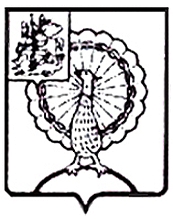 Совет депутатов городского округа СерпуховМосковской областиРЕШЕНИЕВ соответствии со статьей 50 Жилищного кодекса Российской Федерации, Федеральным законом от 06.10.2003 № 131-ФЗ «Об общих принципах организации местного самоуправления в Российской Федерации», пунктом 7 статьи 8 Федерального закона от 21.12.1996 № 159-ФЗ                              «О дополнительных гарантиях по социальной поддержке детей-сирот и детей, оставшихся без попечения родителей», с частью 7 статьи 8,                           статьей 11.1 Закона Московской области от 29.12.2007 № 248/2007-ОЗ «О предоставлении полного государственного обеспечения и дополнительных гарантий по социальной поддержке детям-сиротам и детям, оставшимся без попечения родителей», Уставом муниципального образования «Городской округ Серпухов Московской области», Совет депутатов городского округа Серпухов Московской области решил:1. Установить в городском округе Серпухов норму предоставления площади жилого помещения детям-сиротам и детям, оставшимся без попечения родителей, лицам из числа детей-сирот и детей, оставшихся без попечения родителей, в размере не менее 27 квадратных метров общей площади жилого помещения.2..Признать утратившим силу решение Совета депутатов Серпуховского муниципального района Московской области от 26.10.2005            № 5/28 «Об установлении учетной нормы площади и нормы предоставления жилого помещения» в редакции решений Совета депутатов Серпуховского муниципального района Московской области от 23.12.2013 № 6/4,                           от 30.10.2015 № 2/26. 3. Направить настоящее решение Главе городского округа Серпухов               Д.В. Жарикову для подписания и его официального опубликования (обнародования).   4. Контроль за выполнением настоящего решения возложить на постоянную депутатскую Комиссию по социальным вопросам (И.Э. Жарова).Председатель Совета депутатов                                                    М.А. ШульгаГлава городского округа                                                                 Д.В. ЖариковПодписано Главой городского округа30.04.2019№  414/52   от  30.04.2019 Об установлении нормы предоставления площади жилого помещения детям-сиротам и детям, оставшимся без попечения родителей, лицам из числа детей-сирот и детей, оставшихся без попечения родителей, в городском округе Серпухов